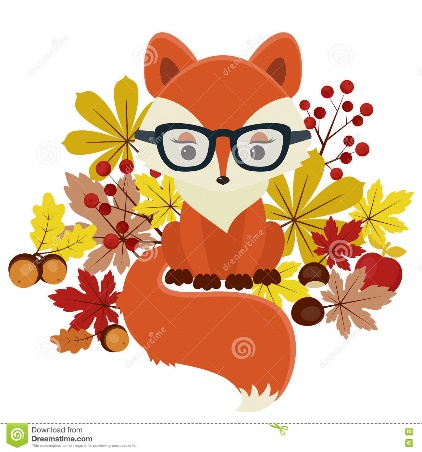 2. B	 TÝDENNÍ PLÁN8. týden	(17. 10. – 21. 10. 2022) PŘEDMĚTCO BUDEME UČIT?JAK SE MI DAŘÍ?JAK ZPRACOVÁVÁME V PŘÍPADĚ NEMOCI?ČESKÝ JAZYKuč. str. 21 - 23Dokáži mluvit ve větách.Seznamuji se s druhy vět.ústně str. 21 - 23písemně 22/3, 23/3ČESKÝ JAZYKPS str. 14Dokáži mluvit ve větách.Seznamuji se s druhy vět.ČTENÍ,       PSANÍČítanka str. 17,19Dokážu číst se správnou intonací.Dokážu převyprávět text.Učím se přednášet báseň str. 17 zpaměti do 31. 10.ČTENÍ,       PSANÍPísanka str. 15 - 16Správně napíši písmena w, W, o, O a slova s nimi.MATEMATIKAPS str. 26 - 29Sčítám a odčítám do 30.Pracuji v různých prostředích, hledám více možností a nevzdávám se.Připomínám dlouhodobý úkol – měření rozpětí paží a výšky každý měsíc.PRVOUKAPS str. 11 - 13Podzim Poznám zástupce listnatých a jehličnatých stromů a keřů.Pracuji s odborným textem.